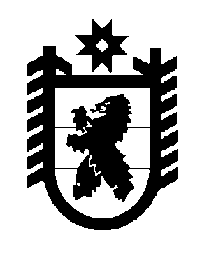 Российская Федерация Республика Карелия    ПРАВИТЕЛЬСТВО РЕСПУБЛИКИ КАРЕЛИЯПОСТАНОВЛЕНИЕот 30 января 2020 года № 23-ПО внесении изменений в постановление Правительства Республики Карелия от 17 мая 2019 года № 193-П Правительство Республики Карелия п о с т а н о в л я е т:Внести в Порядок предоставления из бюджета Республики Карелия субсидий юридическим лицам (кроме некоммерческих организаций), индивидуальным предпринимателям, физическим лицам – производителям товаров, работ, услуг на реализацию мероприятий  по созданию системы поддержки фермеров и развитие сельской кооперации (предоставление гранта «Агростартап»), в том  числе источником финансового обеспечения которых являются  средства федерального бюджета, утвержденный постановлением Правительства Республики Карелия от 17 мая 2019 года № 193-П 
«Об утверждении Порядка предоставления из бюджета Республики Карелия субсидий юридическим лицам (кроме некоммерческих организаций), индивидуальным предпринимателям, физическим лицам – производителям товаров, работ, услуг на реализацию мероприятий  по созданию системы поддержки фермеров и развитие сельской кооперации (предоставление гранта «Агростартап»), в том  числе источником финансового обеспечения 
которых являются  средства федерального бюджета» (Официальный интернет-портал правовой информации (www.pravo.gov.ru), 27 мая 2019 года, 
№ 1000201905270001), следующие изменения:в абзаце втором пункта 1 слова «проекта создания и развития крестьянского (фермерского) хозяйства» заменить словами «проекта создания и (или) развития крестьянского (фермерского) хозяйства»;в пункте 4 слова «на создание и развитие» заменить словами «на создание и (или) развитие»;в пункте 6:в подпункте «а» слова «на создание и развитие крестьянского (фермерского) хозяйства» заменить словами «на создание и (или) развитие крестьянского (фермерского) хозяйства»;подпункт «б» изложить в следующей редакции:«б) на создание и (или) развитие крестьянского (фермерского) хозяйства в целях реализации проекта «Агростартап» и формирование неделимого фонда кооператива:заявку по форме, установленной Министерством;копию паспорта гражданина Российской Федерации или иного документа, удостоверяющего личность;проект «Агростартап» по форме, установленной Министерством;план расходования субсидии по форме, установленной Министерством;выписку из реестра членов кооператива;копию документа, подтверждающего вхождение кооператива в ревизионный союз сельскохозяйственных кооперативов;копию устава кооператива с отметкой налогового органа о регистрации;обязательство кооператива об освоении субсидии в течение 18 месяцев со дня получения;план развития кооператива на срок не менее 5 лет, начиная с года получения субсидии;обязательство кооператива об осуществлении деятельности в течение не менее 5 лет со дня получения средств гранта;обязательство кооператива о предоставлении ежегодной отчетности о результатах своей деятельности по форме и в срок, устанавливаемые Министерством;опись документов.Ответственность за достоверность сведений, указанных в заявке, несет заявитель.Министерство в порядке межведомственного информационного взаимодействия получает информацию о внесении сведений о заявителе в Единый государственный реестр индивидуальных предпринимателей, сведения о полученных заявителем ранее средствах финансовой поддержки, субсидиях или грантах на организацию начального этапа предпринимательской деятельности, сведения об отсутствии у заявителя задолженности по налогам, сборам и иным обязательным платежам в бюджеты бюджетной системы Российской Федерации, срок исполнения по которым наступил в соответствии с законодательством Российской Федерации, а также информацию о внесении сведений о кооперативе в Единый государственный реестр юридических лиц, в случае если заявитель не представил документы, содержащие указанные сведения, самостоятельно.»;в абзаце первом пункта 7 слова «в абзаце четвертом пункта 3 Правил предоставления и распределения иных межбюджетных трансфертов из федерального бюджета бюджетам субъектов Российской Федерации на создание системы поддержки фермеров и развитие сельской кооперации, утвержденных постановлением Правительства Российской Федерации от 20 апреля 2019 года 
№ 476 (далее – Правила)» заменить словами «в абзаце четвертом пункта 2 Правил предоставления и распределения субсидий из федерального бюджета бюджетам субъектов Российской Федерации на создание системы поддержки фермеров и развитие сельской кооперации, приведенных в приложении № 6 к Государственной программе развития сельского хозяйства и регулирования рынков сельскохозяйственной продукции, сырья и продовольствия, утвержденной постановлением Правительства Российской Федерации от 14 июля 2012 года 
№ 717 (далее – Правила)»;в пункте 8: абзацы второй и третий признать утратившими силу;в пункте 9 слова «пункта 3 Правил» заменить словами 
«пункта 2 Правил»;пункт 10 изложить в следующей редакции:«10. Максимальный размер субсидии в соответствии с требованиями пункта 4 Правил  составляет не более 90 процентов затрат на реализацию проекта «Агростартап» и не должен превышать:5 миллионов рублей – на реализацию проекта «Агростартап» по разведению крупного рогатого скота мясного или молочного направлений продуктивности;6 миллионов рублей – на реализацию проекта «Агростартап» по разведению крупного рогатого скота мясного или молочного направлений продуктивности, в случае если предусмотрено использование части средств субсидии на цели формирования неделимого фонда сельскохозяйственного потребительского кооператива;3  миллионов рублей – на реализацию проекта «Агростартап» по иным направлениям;4  миллионов рублей – на реализацию проекта «Агростартап» по иным направлениям, в случае если предусмотрено использование части средств субсидии на цели формирования неделимого фонда сельскохозяйственного потребительского кооператива.Конкретный размер субсидии определяется конкурсной комиссией исходя из заявленных собственных средств и плана расходования субсидии заявителя в пределах бюджетных ассигнований на текущий финансовый год, установленных Министерству на цели, указанные в абзаце втором пункта 1 настоящего Порядка.»;в пункте 12:в абзаце первом слова «7 дней» заменить словами «10 дней»;в абзаце втором слова «5 дней» заменить словами «10 дней»; абзац третий изложить в следующей редакции:«В случае наступления обстоятельств непреодолимой силы, препятствующих получателю субсидии заключить соглашение в сроки, установленные в абзацах первом и втором настоящего пункта, указанные сроки могут быть продлены по решению Министерства не более чем на 15 дней в случае направления получателем субсидии запроса о продлении сроков заключения соглашения с указанием обстоятельств непреодолимой силы.»;абзац  четвертый признать утратившим силу;абзацы третий и четвертый пункта 13 изложить в следующей редакции:«созданию в сроки, установленные Министерством, но не позднее срока освоения субсидии  и сохранению в течение не менее 5 лет не менее 2 новых постоянных рабочих мест в случае, если сумма субсидии составляет 
2 миллиона  рублей и более, и не менее 1 нового постоянного рабочего места, если сумма субсидии составляет менее 2 миллионов рублей; использованию субсидии в соответствии с планом расходов в течение не более 18 месяцев с даты получения указанных средств;»; пункт 14 изложить в следующей редакции:«14. Результатами предоставления субсидии являются:создание рабочих мест;прирост объема сельскохозяйственной продукции, произведенной получателем субсидии.Показателями результатов предоставления субсидии являются:количество работников, зарегистрированных в Пенсионном фонде Российской Федерации, Фонде социального страхования Российской Федерации, принятых в году получения субсидии;объем производства сельскохозяйственной продукции.Значения показателей результатов предоставления субсидии устанавливаются Министерством в соглашении.Отчет о достижении результатов предоставления субсидии, показателей результатов предоставления субсидии представляется получателем субсидии в Министерство ежеквартально, не позднее 10-го числа месяца, следующего за отчетным периодом, по форме согласно приложению к настоящему Порядку.Получатель субсидии представляет в Министерство отчет об осуществлении расходов, источником финансового обеспечения которых является субсидия, в сроки и по форме, установленные Министерством в соглашении. Министерство вправе устанавливать в соглашении сроки и формы представления получателем субсидии дополнительной отчетности.»;пункт 17 изложить в следующей редакции:«17. В случае нарушения получателем субсидии условий предоставления субсидии, выявленного по данным проверок, проведенных Министерством, получатель субсидии возвращает полученные средства в бюджет Республики Карелия в течение 10 рабочих дней со дня получения требования Министерства.В случае когда факты нарушения условий, целей и порядка предоставления субсидии установлены органом финансового контроля, получатель субсидии возвращает в бюджет Республики Карелия субсидию в сроки и в порядке, установленные органом финансового контроля, или в течение 30 дней со дня получения его представления, если срок не указан.»;пункт 20 изложить в следующей редакции:«20. В случае недостижения результатов предоставления субсидии и показателей результатов предоставления субсидии получатель субсидии представляет в Министерство в срок до 1 апреля года, следующего за годом, в котором результаты предоставления субсидии и (или) показатели результатов предоставления субсидии не были достигнуты, письменное обоснование их недостижения. В случае отклонения результатов предоставления субсидии и (или) показателей результатов предоставления субсидии не более чем 
на 10 процентов от их плановых значений Министерство принимает решение о необходимости внесения изменений в проекта «Агростартап» и соглашение. В случае принятия Министерством решения об отказе во внесении изменений в проекта «Агростартап» и соглашение средства субсидии подлежат возврату в полном объеме в бюджет Республики Карелия в течение 
10 рабочих дней со дня получения получателем субсидии требования Министерства.»;дополнить приложением следующего  содержания:«Приложение к Порядку предоставления из бюджета Республики Карелия субсидий юридическим лицам (кроме некоммерческих организаций), индивидуальным предпринимателям, физическим лицам – производителям товаров, работ, услуг на реализацию мероприятий  по созданию системы поддержки фермеров и развитие сельской кооперации (предоставление гранта «Агростартап»), в том  числе источником финансового обеспечения которых являются  средства федерального бюджетаОтчето достижении результатов предоставления субсидии,показателей результатов предоставления субсидиипо состоянию на «__» _____ 20__ годаРезультаты предоставления субсидии достигнуты _________________________                                                                                                       (да/нет)Руководитель (уполномоченное лицо) получателя субсидии ____________________«___» _______________ 20___ года».Действие настоящего постановления распространяется на правоотношения, возникшие с 1 января 2020 года.            ГлаваРеспублики Карелия                                                                  А.О. ПарфенчиковНаимено-вание результата предо-ставления субсидииЕди-ница изме-ре-нияПлановое значение резуль-тата предо-ставле-ния субсидииДостиг-нутое значение резуль-тата предо-ставления субсидииПри-чины откло-ненияНаиме-нование показа-теля резуль-тата предо-ставления субсидииЕди-ница изме-ренияПлановое значение показа-теля резуль-тата предо-ставления субсидииДостиг-нутое значение показа-теля резуль-тата предо-ставления субсидииПри-чины откло-нения12345678910